Протокол №2Устройство компьютера. Far Manager. WinSCPВремя последнего изменения:  23:46 25.10.2013Имя файла: AY904723.gbkВ последовательности 8321 нуклеотида, судя по столбцу чисел справа от последовательности и первой строке исходного файла.Файл создан 02.03.2006, последний раз изменен 15.06.2007. Геном вируса папилломы типа 1 (Lambdapapillomavirus) пумы (Puma concolor), который имеет двуцепочечную ДНК без РНК стадии, образует папилломы под языком. Опубликовано только в Интернете в статье "Ancient papillomavirus-host co-speciation in Felidae", авторов Rector A., Lemey P., Tachezy R., Mostmans S., Ghim S.J., Van Doorslaer K., Roelke M., Bush M., Montali R.J., Joslin J., Burk R.D., Jenson A.B., Sundberg J.P., Shapiro B., Van Ranst M. Геном секвенирован в Laboratory of Clinical and Epidemiological Virology, Rega Institute for Medical Research, University of Leuven в Бельгии. В геноме вируса находятся гены 7 белков.Характеристики моего компьютера Samsung NP535 U3C:Процессор:Модель - AMD A6Архитектура AMD64-битныйОперативная память (ОЗУ):Тип оперативной памяти - DDR3-1333 Объем 3 ГбЧастота 665,5 МГцНа материнской плате 2 слота, используется один (источник: http://www.ixbt.com/portopc/samsung-np-535-u3c.shtml)Графический адаптер:Модель графического процессора - AMD Radeon HD 7500G Объем видеопамяти 512 Мб, тип SMAКоличество потоковых процессоров: 480 (источник: http://www.amd.com/ru/products/notebook/graphics/7000m/7500m-7600m/Pages/radeon-7500m-7600m.aspx#2 )Хранилище данных:HDD, интерфейс  SATA-IIОбъем 500 ГбОперационная система (ОС):Windows 7 Home Basic 64-битнаяФото: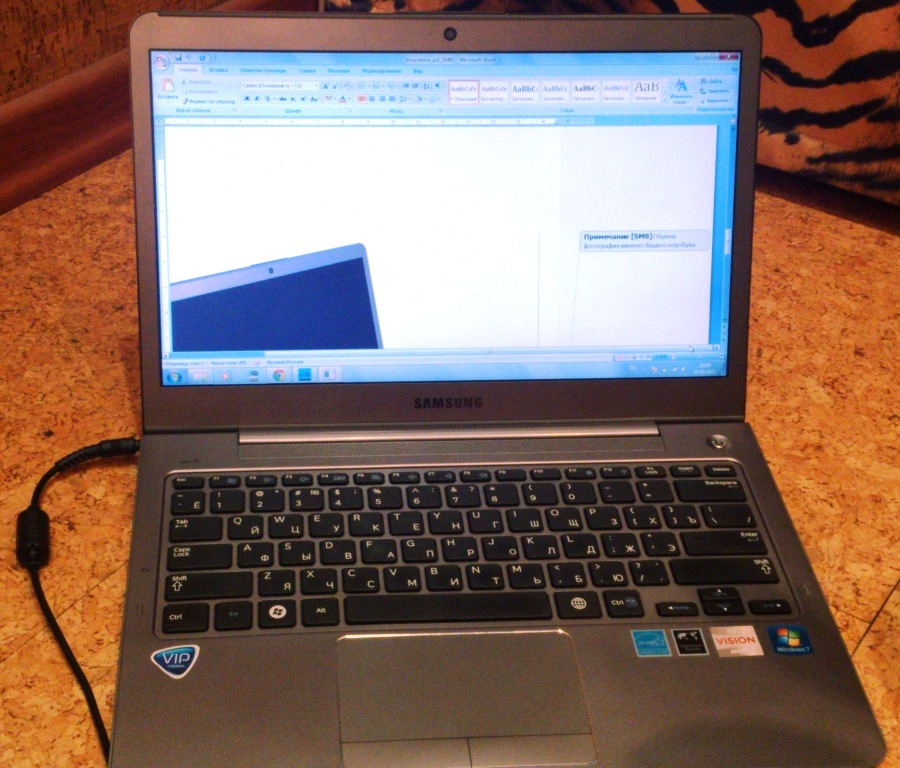 